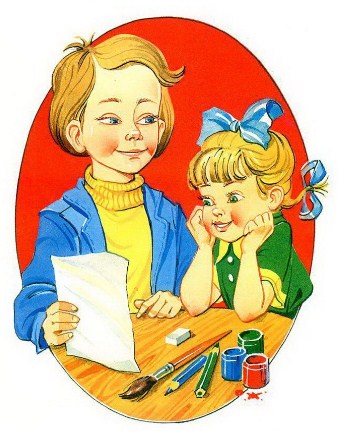 Боба, — сказала Мура, — нарисуй мне, пожалуйста, кошку и мышку.— Кошку и мышку? — сказал Боба. — Отлично! Нарисую тебе кошку и мышку.И он нарисовал вот такую картинку: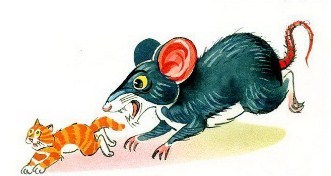 — Ах, какой ты, Боба, смешной, — сказала Мура. — Разве может мышка кошку сцапать! Ведь мышка маленькая, а кошка большая. Пожалуйста, нарисуй мне другую картинку, получше.— Неужели я ошибся? — сказал Боба. И нарисовал вот такую картинку: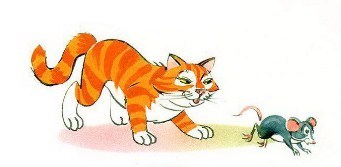 — Теперь хорошо, — сказала Мура. — Всё на своём месте, где надо. А сейчас нарисуй мне, пожалуйста, лодочку и маленький домик.— Ладно, — сказал Боба и нарисовал вот такую картинку: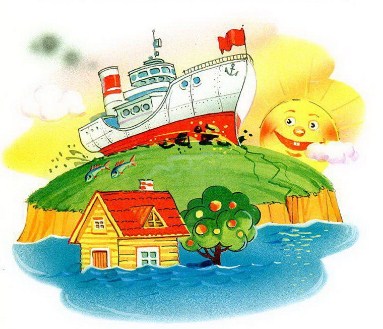 Мура засмеялась и сказала:— Ты опять нарисовал чепуху! Ну подумай сам: разве может домик стоять на воде, а кораблик плавать по земле?— Верно, верно, — сказал Боба. — Как это я раньше не подумал! Кораблик надо в речку, а домик на горку!И нарисовал вот такую картинку: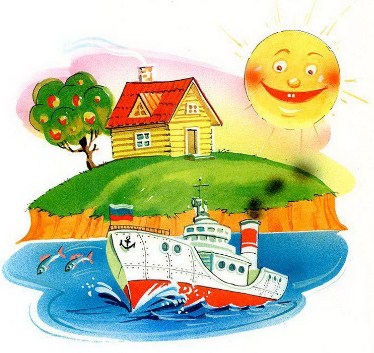 — Видишь, — сказала Мура, — какая отличная вышла картинка! Всё на своём месте, как надо. А теперь нарисуй мне, пожалуйста, кроватку и девочку Люшеньку.— Ладно, — сказал Боба. — Вот тебе кроватка и вот тебе Люшенька!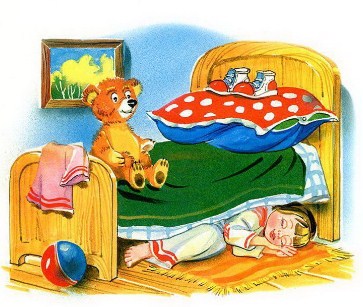 — Ах, Боба, какой ты ужасный! Ты испортил всю картинку! Где это ты видел, чтобы дети клали башмаки на подушку, а сами ложились спать под кровать?— Ай-ай-ай! — вскричал Боба. — Какой я рассеянный! Рассеянный с Бассейной!И он нарисовал вот такую картинку: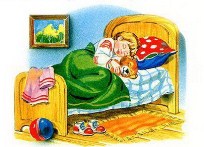 — Прекрасная картинка! — воскликнула Мура. — Люше так хорошо на кровати, а башмакам и под кроватью неплохо! Теперь, пожалуйста, нарисуй самолёт высоко-высоко, а внизу на земле, мотоцикл.— С удовольствием! — сказал Боба. — Люблю рисовать самолёты. И мотоциклы люблю!Боба взял карандаш и нарисовал вот такую картинку: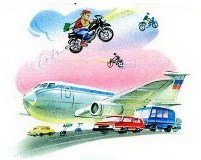 Мура взглянула на неё и даже руками всплеснула:— Нет, ты сегодня совсем невозможный! Где же ты видел, чтобы мотоциклы летали по воздуху, а самолёты катались по улицам!Боба засмеялся и нарисовал вот такую картинку: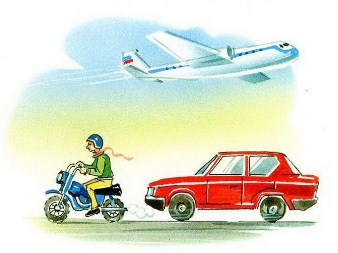 Мура очень похвалила её, потом достала чистый листочек бумаги и положила на столе перед Бобой.— Теперь напоследок, — сказала она, — нарисуй мне, пожалуйста, лошадку и нашего Митю.— Это я могу! — сказал Боба. — Нарисую тебе и лошадку, и Митю.Он взял карандаш и нарисовал вот такую картинку: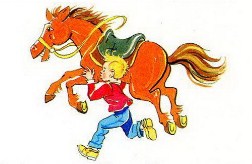 — Фу, Боба! — закричала Мура. — Ты опять нарисовал чепуху! Разве лошадь может кататься на Мите!— В самом деле! — сказал Боба и хотел нарисовать как следует, но его позвали к телефону.Остался чистый листок бумаги. Мура взяла карандаш и сама нарисовала и лошадку, и Митю. Нарисовала как следует, правильно. И ей очень хотелось бы, чтобы те мальчики и девочки, которые будут читать эту книжку, тоже нарисовали и лошадку, и Митю, чтобы Боба видел, как нужно рисовать.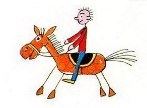 Иллюстрации В.Канивца.